18.000 m² de travaux Sans bureau d’études techniques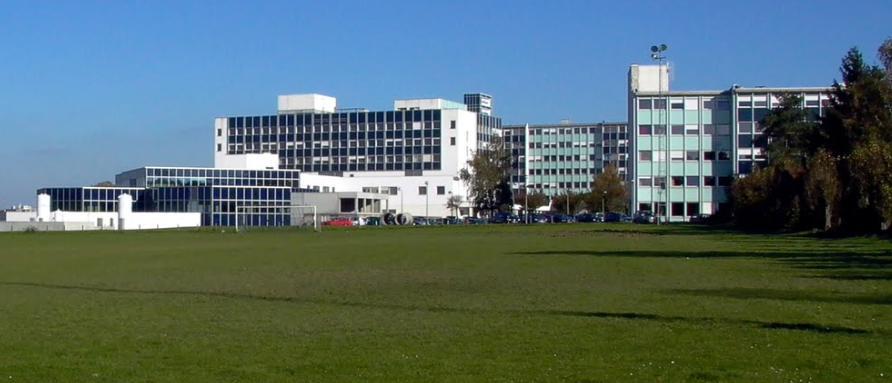 Adresse du jour :  C.H.B.A.H., rue Laplace 40, 4100 Seraing   Tél : 04/338 70 00	Auditorium au niveau -2 > accueil organisé dans le hall d'entréeJournée d'études du 25 février 2016Centre Hospitalier du Bois de l'Abbaye9h 00 - 9h 3030 min Accueil café9h 30 - 9h 45A.F.T.S.H.J.C. ScaffeVice-Président15 minAccueil des participants et nouvelles de l’Association.9h 45 - 10h 05C.H.B.A.H.M. TamagniniChef de division15 min5 minPrésentation du Centre Hospitalier du Bois de l'Abbaye et de Hesbaye.Présentation de l'organisation du service technique et études.Questions - Réponses.10h 05 - 10h 25C.H.B.A.H.René TillieuxDirecteur technique15 min5 minMissions de Bureau d'études, de Bureau de Planification - Coordination et de surveillance de chantier assumés par le Service technique de l'Institution, ceci dans le cadre d'un projet de près de 18.000 m² réalisé en de nombreuses  phases dont 12.000 m²  de nouvelles constructions et 6.000 m² de rénovations.Coordination avec les chefs d’équipes des différentes sociétés.Questions - Réponses.10h 25 - 10h 55C.H.B.A.H.René TillieuxDirecteur technique25 min5 minAu rez-de-chaussée : Réaménagement du service des urgences avec augmentation des surfaceszone de tri, ..couloirs ambulants et hospitalisésCouloir de liaison  Création d’un nouveau service de 3 x 6 lits de soins intensifs Au sous-solCréation de 6 nouveaux cabinets de consultations de cardiologie.Questions - Réponses.10h 55 - 11h 2530 min Pause café11h 25 - 11h 45Schneider ElectricChristian LaurentSegment "Hôpitaux" 15 min5 minSolution intégrée pour les salles d'opération.Questions - Réponses.11h 45 - 12h 15C.H.B.A.H.René TillieuxDirecteur technique25 min5 minInstallations techniques. Dédoublement de la chaufferie et de la production d’eau glacée.Questions - Réponses.12h 15 - 13h 00C.H.B.A.H.René TillieuxDirecteur technique25 min20 minVisite des chaufferies et des productions d’eau glacée.Visite de deux plateaux des unités de soins intensifs.Questions - Réponses.13h 00 - 14h 0060 minLunch dans le restaurant de l'hôpital au 5° étage14h 00 - 14h 30C.H.B.A.H.René TillieuxDirecteur technique25 min5 minNouvelle cuisine en chaîne froide d'une capacité de production de 8.000 repas par jour.Questions - Réponses.14h 30 - 15h 15C.H.B.A.H.René TillieuxDirecteur technique45 minVisite des nouvelles cuisines et des locaux techniques.Questions - Réponses.